L’accord du participe passé.Exercice 1 : Accorde correctement le participe passé des verbes entre parenthèses. À faire sur le document ou à imprimerLes pommes (tomber) Une dinde (farcir) aux marrons La piscine (fermer) La viande (griller) au barbecue Les feuilles (jaunir) Exercice 2 : Remplace les sujets en gras par les sujets entre parenthèses. À faire sur le document ou à imprimerCaroline et Fanny sont allées au cinéma. (Stéphane et Thomas)Mes frères ont rangé le garage, puis ils sont allés faire du vélo. (Ma mère)Avez-vous réussi à finir ce coloriage ? (Tu)Les élèves de Mme Beaugrand sont partis en classe de découverte la semaine dernière. (La classe de CM2)http://platea.pntic.mec.es/cvera/jeux/serpent/participe/sal.htmLes synonymesExercice 1 : Réécris les phrases en remplaçant les verbes en gras par un synonyme. À faire sur le document ou à imprimerElle aime les glaces au chocolat.  Le navire sombre en quelques minutes. Nous dérapons sur le sol gelé. On lui a dérobé son portefeuille. La machine perfore les feuilles. Le pêcheur envoie sa ligne très loin. Exercice 2 : Retrouve dans cette grille, 8 synonymes du verbe demander. À faire sur le document ou à imprimerhttps://www.ortholud.com/mc-synonymes-1.html L’aire d’une figureExercice 1 : Donne l’aire de chaque figure, puis range les figures dans l’ordre décroissant. À faire sur le document ou à imprimer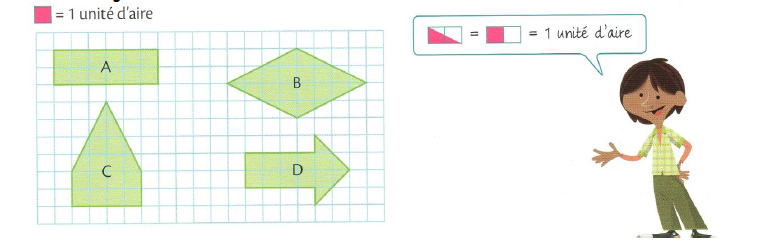 Exercice 2 : Donne l’aire de chaque figure, puis range les figures dans l’ordre croissant. À faire sur le document ou à imprimer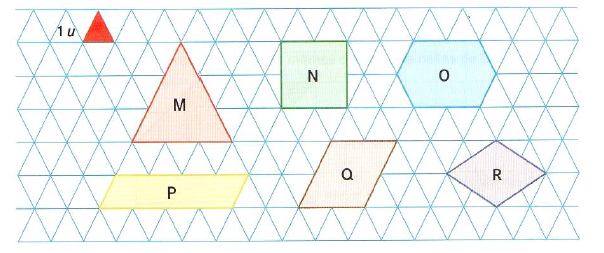 Exercice 3 : Donne l’aire de chaque figure, puis range les figures dans l’ordre décroissant. À faire sur le document ou à imprimer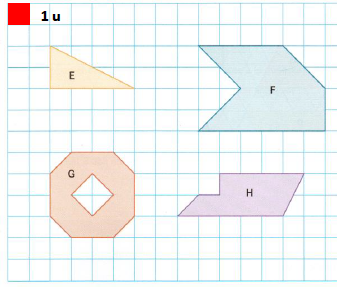 Exercice 4 : Sur un / le quadrillage, construis : 2 rectangles différents A et B qui ont pour aire 18u ; deux triangles différents C et D qui ont pour aire 4u ; un triangle E qui a la même aire que la surface H. À faire sur le document ou à imprimer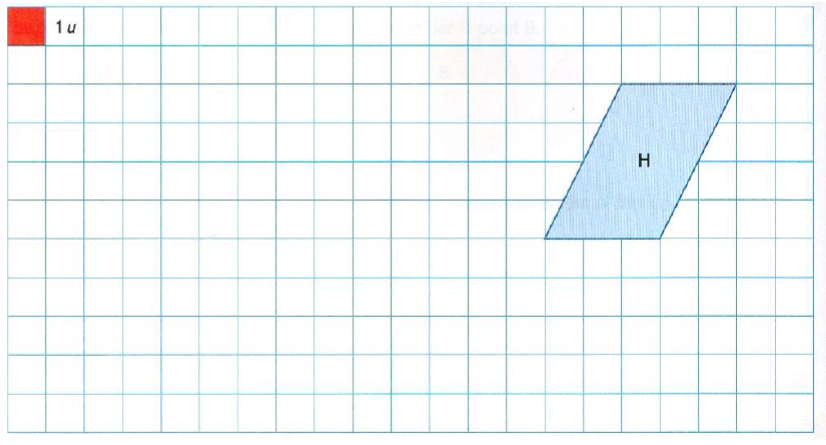 REVOIBCZOHFAPXRECDESIRERRIRECLAMERITIGSUIVOULOIREECOMMANDERERRSOLLICITERQUESTIONNERR